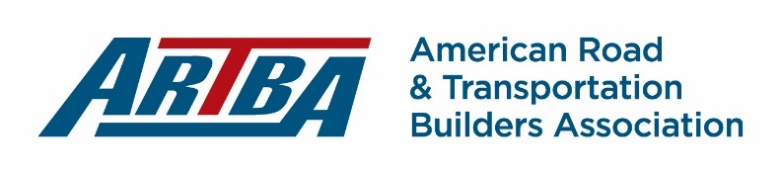 Construction Industry Safety Coalition Recommendations:COVID-19 Exposure Prevention, Preparedness,and Response Plan for Construction****The purpose of this plan is to outline the steps that every employer and employee can take to reduce the risk of exposure to COVID-19.  The plan describes how to prevent worker exposure to coronavirus, protective measures to be taken on the jobsite, personal protective equipment and work practice controls to be used, cleaning and disinfecting procedures, and what to do if a worker becomes sick.****Insert Company Name takes the health and safety of our employees very seriously.  With the spread of the coronavirus or “COVID-19,” a respiratory disease caused by the SARS-CoV-2 virus, we all must remain vigilant in mitigating the outbreak.  This is particularly true for the construction industry, which has been deemed “essential” during this Declared National Emergency.  In order to be safe and maintain operations, we have developed this COVID-19 Exposure Prevention, Preparedness, and Response Plan to be implemented throughout the Company and at all our jobsites.  We have also identified a team of employees to monitor available U.S. Center for Disease Control and Prevention (“CDC”) and Occupational Safety and Health Administration (“OSHA”) guidance on the virus.This Plan is based on currently available information from the CDC and OSHA and is subject to change based on further information provided by the CDC, OSHA, and other public officials.  The Company may also amend this Plan based on operational needs.I. Responsibilities of Managers and SupervisorsAll managers and supervisors must be familiar with this Plan and be ready to answer questions from employees.  Managers and supervisors must always set a good example by following this Plan.  This involves practicing good personal hygiene and jobsite safety practices to prevent the spread of the virus.  Managers and supervisors must encourage this same behavior from all employees.II. Responsibilities of EmployeesWe ask every one of our employees to help with our prevention efforts while at work.  In order to minimize the spread of COVID-19 at our jobsites, we all must play our part.  As set forth below, the Company has instituted various housekeeping, social distancing, and other best practices at our jobsites.  All employees must follow these.  In addition, employees are expected to report to their managers or supervisors if they experience signs or symptoms of COVID-19, as described below.  If you have a specific question about this Plan or COVID-19, please ask your manager or supervisor.  If they cannot answer the question, please contact Add Title Here. OSHA and the CDC have provided the following control and preventative guidance to all workers, regardless of exposure risk:Frequently wash your hands with soap and water for at least 20 seconds.  When soap and running water are unavailable, use an alcohol-based hand rub with at least 60% alcohol.Avoid touching your eyes, nose, or mouth with unwashed hands.Follow appropriate respiratory etiquette, which includes covering for coughs and sneezes.Avoid close contact with people who are sick.Maintain at least 6 feet physical distance while in shared spacesIn addition, employees must familiarize themselves with the symptoms of COVID-19: Coughing;Fever;Shortness of breath, difficulty breathing; andEarly symptoms such as chills, body aches, sore throat and headache.If you develop a fever and symptoms of respiratory illness, such as cough or shortness of breath, DO NOT GO TO WORK and call your healthcare provider right away.  Likewise, if you come into close contact with someone showing these symptoms, call your healthcare provider right away.III. Job Site Protective MeasuresThe Company has instituted the following protective measures at all jobsites.General Safety Policies and RulesAny employee/contractor/visitor showing symptoms of COVID-19 will be asked to leave the jobsite and return home.Safety meetings will be by telephone, if possible.  If safety meetings are conducted in-person, attendance will be collected verbally, and the foreman/superintendent will sign-in each attendee.  Attendance will not be tracked through passed-around sign-in sheets or mobile devices.  During any in-person safety meetings, avoid gathering in groups of more than 10 people and participants must remain at least six (6) feet apart.Employees must avoid physical contact with others and direct employees/contractors/visitors to increase personal space to at least six (6) feet, where possible.  Where work trailers are used, only necessary employees should enter the trailers and all employees should maintain social distancing while inside the trailers.All in-person meetings will be limited.  To the extent possible, meetings will be conducted by telephone.Employees will be encouraged to stagger breaks and lunches, if practicable, to reduce the size of any group at any one time to less than ten (10) people.The Company understands that due to the nature of our work, access to running water for hand washing may be impracticable.  In these situations, the Company will provide, if available, alcohol-based hand sanitizers and/or wipes.  Employees should limit the use of co-workers’ tools and equipment.  To the extent tools must be shared, the Company will provide alcohol-based wipes to clean tools before and after use.  When cleaning tools and equipment, consult manufacturing recommendations for proper cleaning techniques and restrictions.Employees are encouraged to limit the need for N95 respirator use by using engineering and work practice controls to minimize dust.  Such controls include the use of water delivery and dust collection systems, as well as limiting exposure time.The Company will divide crews/staff into two (2) groups where possible so that projects can continue working effectively if one of the divided teams is required to quarantine.As part of the division of crews/staff, the Company will designate employees into dedicated shifts, at which point, employees will remain with their dedicated shift for the remainder of the project.  If there is a legitimate reason for an employee to change shifts, the Company will have sole discretion in making that alteration. Employees are encouraged to minimize ride-sharing.  While in vehicle, employees must ensure adequate ventilation.If practicable, employees should use/drive the same truck or piece of equipment every shift.In lieu of using a common source of drinking water, such as a cooler, employees should use individual water bottles. Workers entering Occupied Buildings and HomesWhen employees perform construction and maintenance activities within occupied establishments, these work locations present unique hazards with regards to COVID-19 exposures.  All such workers should evaluate the specific hazards when determining best practices related to COVID-19.During this work, employees must sanitize the work areas upon arrival, throughout the workday, and immediately before departure.  The Company will provide alcohol-based wipes for this purpose.Employees should ask other occupants to keep a personal distance of six (6) feet at a minimum.  Workers should wash or sanitize hands immediately before starting and after completing the work. Job Site VisitorsThe number of visitors to the job site, including the trailer or office, will be limited to only those necessary for the work. All visitors will be screened in advance of arriving on the job site.  If the visitor answers “yes” to any of the following questions, he/she should not be permitted to access the jobsite: Have you been confirmed positive for COVID-19?Are you currently experiencing, or recently experienced, any acute respiratory illness symptoms such as fever, cough, or shortness of breath?Have you been in close contact with any persons who has been confirmed positive for COVID-19? Have you been in close contact with any persons who have traveled and are also exhibiting acute respiratory illness symptoms?Site deliveries will be permitted but should be properly coordinated in line with the employer’s minimal contact and cleaning protocols.  Delivery personnel should remain in their vehicles when practical. Personal Protective Equipment and Work Practice ControlsIn addition to regular PPE for workers engaged in various tasks (fall protection, hard hats, hearing protection), employers will also provide:Gloves:  Gloves should always be worn while on-site.  The type of glove worn should be appropriate to the task and compatible with the materials being handled with the task.  If gloves are not typically required for the task, then any type of glove is acceptable, including latex gloves.  Employees should not share gloves.Eye protection:  Eye protection should always be worn while on-site.NOTE:  The CDC is currently not recommending that healthy people wear N95 respirators to prevent the spread of COVID-19.  Employees should wear N95 respirators if required by the work and if available.Due to the current shortage of N95 respirators, the following Work Practice Controls should be followed:Keep dust down by using engineering and work practice controls, specifically through the use of water delivery and dust collection systems.Limit exposure time to the extent practicable.Isolate workers in dusty operations by using a containment structure or distance to limit dust exposure to those employees who are conducting the tasks, thereby protecting nonessential workers and bystanders.Institute a rigorous housekeeping program to reduce dust levels on the jobsite.IV. Job Site Cleaning and DisinfectingThe Company has instituted regular housekeeping practices, which includes cleaning and disinfecting frequently used tools and equipment, and other elements of the work environment, where possible.  Employees should regularly do the same in their assigned work areas.  Jobsite trailers and break/lunchroom areas will be cleaned at least once per day.  Employees performing cleaning will be issued proper personal protective equipment (“PPE”), such as nitrile, latex, or vinyl gloves and gowns, as recommended by the CDC. Any trash collected from the jobsite must be changed frequently by someone wearing nitrile, latex, or vinyl gloves.Any portable jobsite toilets should be cleaned by the leasing company at least twice per week and disinfected on the inside.  The Company will ensure that hand sanitizer dispensers are always filled.  Frequently touched items (i.e. door pulls and toilet seats) will be disinfected frequently.Vehicles and equipment/tools should be cleaned at least once per day and before change in operator or rider. If an employee has tested positive for COVID-19, OSHA has indicated that there is typically no need to perform special cleaning or decontamination of work environments, unless those environments are visibly contaminated with blood or other bodily fluids.  Notwithstanding this, the Company will clean those areas of the jobsite that a confirmed-positive individual may have come into contact with before employees can access that workspace again.The Company will ensure that any disinfection shall be conducted using one of the following:Common EPA-registered household disinfectant;Alcohol solution with at least 60% alcohol; or Diluted household bleach solutions (these can be used if appropriate for the surface). The Company will maintain Safety Data Sheets of all disinfectants used on site. V. Jobsite Exposure SituationsEmployee Exhibiting COVID-19 SymptomsIf an employee exhibits COVID-19 symptoms, the employee must remain at home until he or she is symptom free for 72 hours (3 full days) without the use of fever-reducing or other symptom-altering medicines (e.g., cough suppressants).  The Company will similarly require an employee that reports to work with symptoms to return home until they are symptom free for 72 hours (3 full days).  To the extent practical, employees are required to obtain a doctor’s note clearing them to return to work.Employee Tests Positive for COVID-19An employee that tests positive for COVID-19 will be directed to self-quarantine away from work.  Employees that test positive and are symptom free may return to work when at least seven (7) days have passed since the date of his or her first positive test, and have not had a subsequent illness.  Employees that test positive and are directed to care for themselves at home may return to work when: (1) at least 72 hours (3 full days) have passed since recovery; and (2) at least seven (7) days have passed since symptoms first appeared.  Employees that test positive and have been hospitalized may return to work when directed to do so by their medical care provider.  The Company will require an employee to provide documentation clearing their return to work.Employee Has Close Contact with a Tested Positive COVID-19 IndividualEmployees that have come into close contact with a confirmed-positive COVID-19 individual (co-worker or otherwise), will be directed to self-quarantine for 14 days from the last date of close contact with the carrier.  Close contact is defined as six (6) feet for a prolonged period of time.If the Company learns that an employee has tested positive, the Company will conduct an investigation into co-workers that may have had close contact with the confirmed-positive employee in the prior 14 days and direct those individuals that have had close contact with the confirmed-positive employee to self-quarantine for 14 days from the last date of close contact with the carrier.  If an employee learns that he or she has come into close contact with a confirmed-positive individual outside of the workplace, he/she must alert a manager or supervisor of the close contact and also self-quarantine for 14 days from the last date of close contact with the carrier.VI. OSHA RecordkeepingIf a confirmed case of COVID-19 is reported, the Company will determine if it meets the criteria for recordability and reportability under OSHA’s recordkeeping rule.  OSHA requires construction employers to record work-related injuries and illnesses that meet certain severity criteria on the OSHA 300 Log, as well as complete the OSHA Form 301 (or equivalent) upon the occurrence of these injuries.  For purposes of COVID-19, OSHA also requires employers to report to OSHA any work-related illness that (1) results in a fatality, or (2) results in the in-patient hospitalization of one or more employee.  “In-patient” hospitalization is defined as a formal admission to the in-patient service of a hospital or clinic for care or treatment.OSHA has made a determination that COVID-19 should not be excluded from coverage of the rule – like the common cold or the seasonal flu – and, thus, OSHA is considering it an “illness.” However, OSHA has stated that only confirmed cases of COVID-19 should be considered an illness under the rule.  Thus, if an employee simply comes to work with symptoms consistent with COVID-19 (but not a confirmed diagnosis), the recordability analysis would not necessarily be triggered at that time.If an employee has a confirmed case of COVID-19, the Company will conduct an assessment of any workplace exposures to determine if the case is work-related.  Work-relatedness is presumed for illnesses that result from events or exposures in the work environment, unless it meets certain exceptions.  One of those exceptions is that the illness involves signs or symptoms that surface at work but result solely from a non-work-related event or exposure that occurs outside of the work environment.  Thus, if an employee develops COVID-19 solely from an exposure outside of the work environment, it would not be work-related, and thus not recordable.The Company’s assessment will consider the work environment itself, the type of work performed, risk of person-to-person transmission given the work environment, and other factors such as community spread.  Further, if an employee has a confirmed case of COVID-19 that is considered work-related, the Company will report the case to OSHA if it results in a fatality within 30 days or an in-patient hospitalization within 24-hours of the exposure incident occurring.VII. “Essential” IndustrySeveral States and localities are issuing orders that prohibit work and travel, except for essential businesses.  In general, construction work has been deemed essential and [the Company] is committed to continuing operations safely.  If upon your travel to and from the worksite, you are stopped by State or local authorities, you will be provided a letter that you can show the authorities indicating that you are employed in an “essential” industry and are commuting to and from work.VIII. Confidentiality/PrivacyExcept for circumstances in which the Company is legally required to report workplace occurrences of communicable disease, the confidentiality of all medical conditions will be maintained in accordance with applicable law and to the extent practical under the circumstances.  When it is required, the number of persons who will be informed of an employee’s condition will be kept at the minimum needed not only to comply with legally-required reporting, but also to assure proper care of the employee and to detect situations where the potential for transmission may increase.  A sample notice to employees is attached to this Plan.  The Company reserves the right to inform other employees that a co-worker (without disclosing the person’s name) has been diagnosed with COVID-19 if the other employees might have been exposed to the disease so the employees may take measures to protect their own health.IX. General QuestionsGiven the fast-developing nature of the COVID-19 outbreak, the Company may modify this Plan on a case by case basis.  If you have any questions concerning this Plan, please contact Add Title Here.Essential Industry EmployeeRe:	Shelter-in-Place OrdersTo whom it may concern:Please be informed that the bearer of this letter is employed at COMPANY NAME, located at COMPANY ADDRESS.  The Company is a name type of contractor.  We have reviewed all applicable Orders and have determined that our operations qualify as essential/critical infrastructure and that we are able to continue to operate under those Orders.Employees in possession of this letter have been deemed essential to the minimum basic operations of our business.  All non-essential personnel have been notified to work remotely until further notice.  Employees who are critical to the minimum basic operations of the business have been instructed to comply with social distancing rules/requirements in the jurisdiction, as well as other safety and health precautions.If you have questions regarding the nature or scope of this letter, please do not hesitate to contact insert contact name at insert contact number and/or email.Sincerely, EXECUTIVE NAMETITLEEmployee NotificationDATE:	DATETO: 		CLOSE CONTACT EMPLOYEEFROM:	COMPANY REPWe have been informed by one of our employees/customer/vendor/etc working at SITE that he/she has a confirmed case of COVID-19, commonly known as “Coronavirus,” based on test results obtained on DATE.  Per company policy, this employee/customer/vendor/etc has been directed to self-quarantine until permitted to return to work.We are alerting you to this development because, based on the Company’s investigation, we believe that you may have come into contact with the confirmed-positive case, on or about DATE.  Based on Company policy we are directing you not to report to work (i.e., self-quarantine) until, at least, 14 days from last contact with confirmed case.  In the interim, we encourage you to seek medical advice and a COVID-19 test, especially if you are exhibiting symptoms of the virus.If you do not test positive for COVID-19, or experience symptoms, by 14 days from last contact with confirmed case, you may return to work.  However, please inform COMPANY CONTACT if any of the following occur during your self-quarantine:  you experience flu-like symptoms, including fever, cough, sneezing, or sore throat; or you test positive for COVID-19.We are committed to providing a safe environment for all of our employees and top-quality service to our customers.  It is in the interest of those goals that we provide this information out of an abundance of caution.  We also want to take this opportunity to remind you that one of our core values as a company is respect for and among our employees or customers.  We will treat information regarding the identity of employees or customers with suspected or confirmed cases of COVID-19 as confidential to the extent practicable and will comply with applicable laws regarding the handling of such information.  Further, per Company policy, we will not tolerate harassment of, or discrimination or retaliation against, employees or anyone.  Please contact COMPANY CONTACT AWARE OF APPROPRIATE PROTOCOLS at PHONE NUMBER if you have any questions or concerns.For more information about COVID-19, please visit the CDC website at: http://www.cdc.gov/coronavirus/2019-ncov/index.html